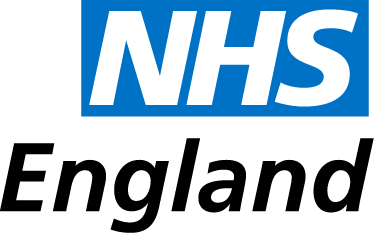 NPL 3:  National performers lists change notification form: Change in registered address, practice within existing locality or status of inclusionNotes for completionA performer is required to notify NHS England of any change requiring amendment to the information recorded in a performer list as set out Regulation 19 (1) in the National Health Service (Performers Lists) (England) Regulations 2013. The notification must be given within 28 days of the change unless it is impractical for the performer to do so. Changes include any change of registered address, practice or the status of inclusion in the list.  Medical performers should complete section 1 onlyDental performers should complete section 2 onlyOphthalmic performers should complete section 3 onlyMedical and dental performers providing services for the first time following completion of traineeship should also provide their certificate of completion of training/vocational training certificate together with a letter of clinical reference from their trainer. Forms should be sent to the NHS England team where the performer will be working.  Contact details can be found at: http://www.performer.england.nhs.uk/AT/SearchByPostcodeSection 1National medical performers list 1. Please provide the following general information.If you are a performer attached to a practice, please complete the box below providing details of your current place of work. If you are a performer not attached to a practice (locum), please provide the following information.2.  If your registered home address is changing please complete the boxes below.3.  If your status of inclusion is changing please indicate in what capacity you are currently included and what your new status is.4. If your place of work is changing please provide the following information. Declaration In accordance with Regulation 9 of the NHS (England) Performer Lists Regulations 2013, I confirm that there are no circumstances that effect my entitlement to be included on the medical performers list.  Signed:	Date:	5. If you wish your name to be removed from the national performer list, please provide the following   information.Signed:	Date:	________The information you are providing will be treated in strictest confidence, held securely, and only shared with individuals who require it in their management of the national performers lists. NHS England policies on confidentiality and information governance can be found at http://www.england.nhs.uk/about/policies/.Section 2National dental performers list 1. Please provide the following general information. If you are a performer attached to a practice, please complete the box below providing details of your current place of work.If you are a performer not attached to a practice (locum), please provide the following information.2.  If your registered home address is changing please complete the boxes below.3.  If your status of inclusion is changing please indicate in what capacity you are currently included and what your new status is.4. If your place of work is changing please provide the following information. Declaration In accordance with Regulation 9 of the NHS (England) Performer Lists Regulations 2013, I confirm that there are no circumstances that effect my entitlement to be included on the medical performers list.  Signed:	Date:	5.  If you wish your name to be removed from the national performer list, please provide the following information. Signed:	Date:	________The information you are providing will be treated in strictest confidence, held securely, and only shared with individuals who require it in their management of the national performers lists. NHS England policies on confidentiality and information governance can be found at http://www.england.nhs.uk/about/policies/.Section 3National ophthalmic performers list 1. Please provide the following general information. If you are a performer attached to a practice, please complete the box below providing details of your current place of work. If you are a performer not attached to a practice (locum), please provide the following information:2.  If your registered home address is changing please complete the boxes below.3.  If your status of inclusion is changing please indicate in what capacity you are currently included and what your new status is.4. If your place of work is changing please provide the following information.Declaration In accordance with Regulation 9 of the NHS (England) Performer Lists Regulations 2013, I confirm that there are no circumstances that effect my entitlement to be included on the medical performers list.  Signed:	Date:	5.  If you wish your name to be removed from the national performer list, please provide the following information. Signed:	Date:	________The information you are providing will be treated in strictest confidence, held securely, and only shared with individuals who require it in their management of the national performers lists. NHS England policies on confidentiality and information governance can be found at http://www.england.nhs.uk/about/policies/.Annex 1NHS England has four regions which have offices covering the following areas:State reason for submitting this change notification form.  Name:GMC number:   Home address (as currently appears on the performers list)Postcode Contact telephone numberHome address (as currently appears on the performers list)Postcode Contact telephone numberCurrent practice codeCurrent practice codeCurrent practice address:Current practice address:NHS England contact:GMC registered address:NHS England team footprint in which you have been working*NHS England contact:                                                                  Current home addressPostcode Contact telephone numberNew home addressPostcode Contact telephone numberStatusCurrentCurrentNewPrincipal doctor (partner)Salaried doctorTrainee doctorRetainerReturnerLocumEffective date of changeNHS England contact New practice codeNew practice codeNew practice address:New practice address:NHS England contact: Reason for removal
(Delete as appropriate)Resignation / Retirement Resignation / Retirement Do you wish to apply for NHS pension scheme retirement benefitsDo you wish to apply for NHS pension scheme retirement benefitsYes/NoWhat is your last day of NHS serviceWhat is your last day of NHS servicePlease confirm your contact details for future correspondence:AddressPostcodeTelephone numberEmailPlease confirm your contact details for future correspondence:AddressPostcodeTelephone numberEmailPlease confirm your contact details for future correspondence:AddressPostcodeTelephone numberEmailName:GDC number:   Home address (as currently appears on the performers list)Postcode Contact telephone numberHome address (as currently appears on the performers list)Postcode Contact telephone numberCurrent practice codeCurrent practice codeCurrent practice address:Current practice address:NHS England contact: GDC registered address:NHS England team footprint in which you have been working*:NHS England contact:                                                                  Current home addressPostcode Contact telephone numberNew home addressPostcode Contact telephone numberStatusCurrentCurrentNewDental performerDental traineeLocumEffective date of changeNHS England contact New practice codeNew practice codeNew practice address:New practice address:NHS England contact: Reason for removal
(Delete as appropriate)Resignation / Retirement Resignation / Retirement Do you wish to apply for NHS pension scheme retirement benefitsDo you wish to apply for NHS pension scheme retirement benefitsYes/NoWhat is your last day of NHS serviceWhat is your last day of NHS servicePlease confirm your contact details for future correspondence:AddressPostcodeTelephone numberEmailPlease confirm your contact details for future correspondence:AddressPostcodeTelephone numberEmailPlease confirm your contact details for future correspondence:AddressPostcodeTelephone numberEmailName:GOC number:   GMC number  (OMPs only)   Home address (as currently appears on the performers list)Postcode Contact telephone numberHome address (as currently appears on the performers list)Postcode Contact telephone numberCurrent practice codeCurrent practice codeCurrent practice address:Current practice address:NHS England contact: GOC registered address:GMC registered address (OMPs only) NHS England team footprint in which you have been working*:NHS England contact Current home addressPostcode Contact telephone numberNew home addressPostcode Contact telephone numberStatusCurrentCurrentNewOptometric performer Ophthalmic medical practitionerEffective date of changeNHS England contact New practice codeNew practice codeNew practice address:New practice address:NHS England contact: Reason for removal
(Delete as appropriate)Resignation / Retirement Resignation / Retirement Do you wish to apply for NHS pension scheme retirement benefitsDo you wish to apply for NHS pension scheme retirement benefitsYes/NoWhat is your last day of NHS serviceWhat is your last day of NHS servicePlease confirm your contact details for future correspondence:AddressPostcodeTelephone numberEmailPlease confirm your contact details for future correspondence:AddressPostcodeTelephone numberEmailPlease confirm your contact details for future correspondence:AddressPostcodeTelephone numberEmailNorth
 Cheshire and Merseyside Cumbria and North East Lancashire and Greater Manchester Yorkshire and Humber Midlands and East
 East Central Midlands North Midlands West MidlandsLondon
 South
 South Central  South East  South West  Wessex